«Утверждаю»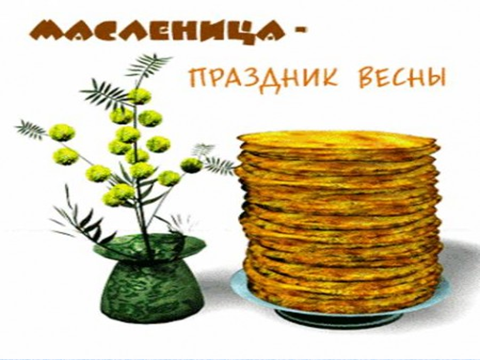 Директор   школы                        Гамова Е.Н.План                                           мероприятий, посвящённыхМасленичной неделе                       (24.02.2014 – 28.02.2014)Для  проведения  праздника «Проводы Масленицы» каждый класс готовит  стол (оформляет его, выносит во двор школы/спортивный зал); масленичную  кричалку;элементы  народного костюма (по желанию);принимает участие  во всех  конкурсах и соревнованиях, проводимых организаторами   праздника.№Название  мероприятияКлассы Дата и место проведенияОтветственные1Классные  часы «Масленица. Традиции и обычаи».1-1124.02.2014-27.02.2014МБОУ ЕСОШ № 1классные руководители2Конкурс на лучшую игру к празднику «Проводы  Масленицы».7-8сдать   до 26.02.2014кл. руководители 7-8 классов3Праздник  «Проводы Масленицы»1-427.02.20145-6 урок I сменышкольный двор/спортивный зал(согласно погоде)Хрущ Н.П.Маленко С.А.Замарина О.Н.4Праздник «Проводы  Масленицы»5,9,10,11-е6,7,8-е28.02.20145-6 урок  I смены5-6 урок  II сменышкольный двор/спортивный зал(согласно погоде)Хрущ Н.П.Ладюкова Н.А.Чумакова Л.Н.